Association Sportive Volley du Garon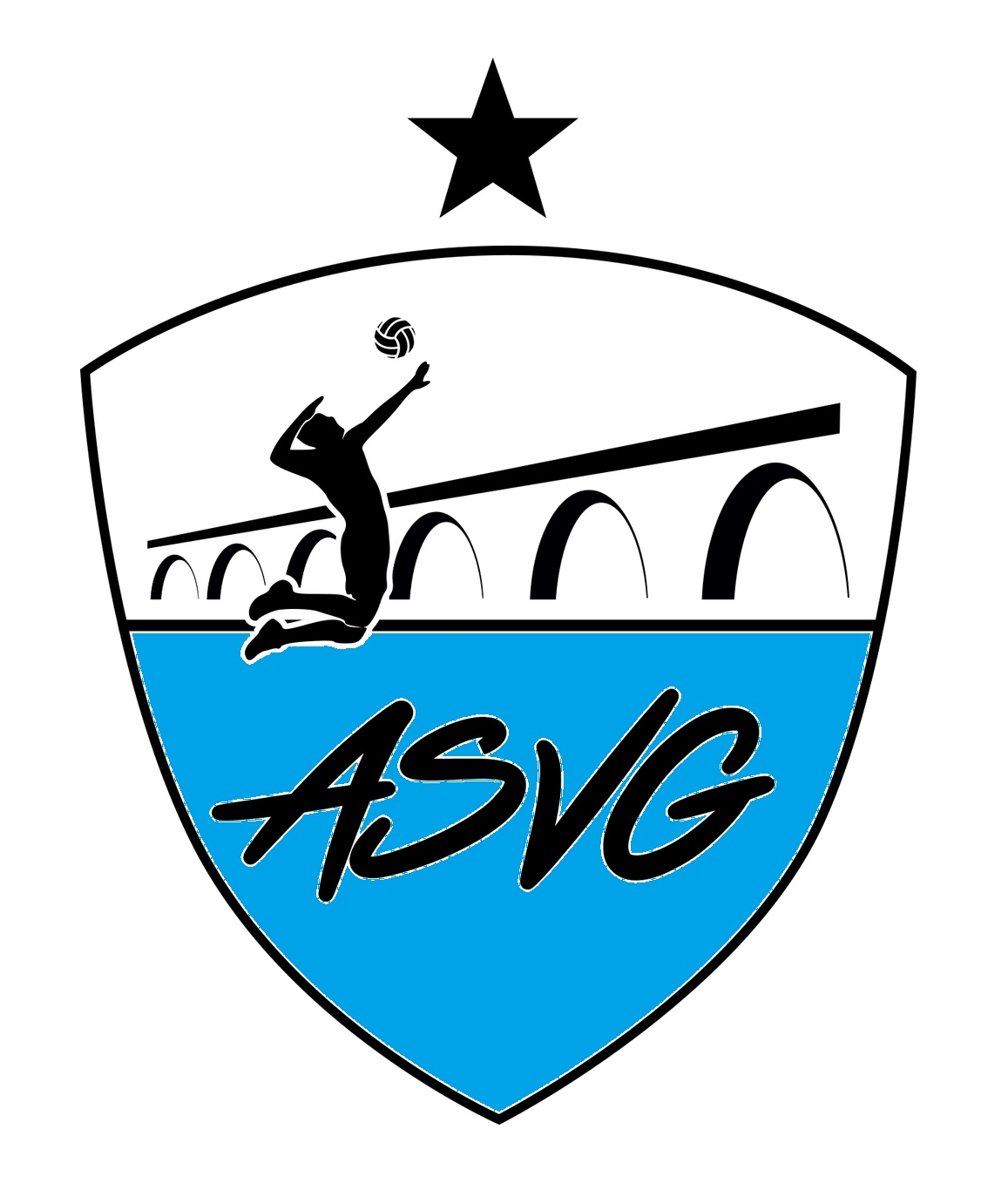 6 bis Boulevard Georges Brassens – 69 530 BRIGNAISasvolleydugaron@gmail.com06 68 16 53 00Siret 821 489 994 00011Association régie par la loi du 1er juillet 1901INSCRIPTION EQUIPE 2ième phase de championnatNous souhaitons créer une équipe pour la seconde phase de championnat. Nous aimerions nous inscrire au :    	 Championnat 4x4 Masculin ou mixte 	Championnat 6x6	Championnat 4x4 FémininNous souhaiterions intégrer le niveau suivant : Composition de l’équipe : 6 joueurs minimum pour les équipes 4x4 et 8 joueurs minimum pour les équipes 6x6NiveauSous-niveauSous-niveauHaut Niveau12Confirmé12IntermédiaireInitiationCorrespondant de l’équipe